§547.  Data governance program establishedThe Secretary of State, or the secretary's designee, and the Chief Information Officer shall establish a data governance program.    [PL 2021, c. 717, §1 (NEW).]1.  Implementation.  Implementation of a data governance program must include:A.  Establishing data project priorities;  [PL 2021, c. 717, §1 (NEW).]B.  Ensuring data privacy compliance and that best practices are followed;  [PL 2021, c. 717, §1 (NEW).]C.  Developing data structure policies that ensure the best data quality, alignment and availability across systems; and  [PL 2021, c. 717, §1 (NEW).]D.  Establishing data-sharing policies and agreements.  [PL 2021, c. 717, §1 (NEW).][PL 2021, c. 717, §1 (NEW).]2.  Program requirements.  The data governance program must:A.  Support decision making and improve citizen access to government services;  [PL 2021, c. 717, §1 (NEW).]B.  Promote consistent collection of racial and ethnic demographic data;  [PL 2021, c. 717, §1 (NEW).]C.  Use evidence-based strategies to improve data collection;  [PL 2021, c. 717, §1 (NEW).]D.  Address technology barriers that restrict the ability of state agencies to share data between agencies;  [PL 2021, c. 717, §1 (NEW).]E.  Create models for sharing data with the public and for developing policies to reduce disparities and increase equity;  [PL 2021, c. 717, §1 (NEW).]F.  Include records management capabilities and compliance; and  [PL 2021, c. 717, §1 (NEW).]G.  Ensure that data sharing and usage complies with state and federal laws, rules and regulations.  [PL 2021, c. 717, §1 (NEW).][PL 2021, c. 717, §1 (NEW).]3.  Consultations.  Within 30 days of the effective date of this chapter, and at least quarterly thereafter, the Secretary of State, or the secretary's designee, and the Chief Information Officer shall consult with:A.  The Permanent Commission on the Status of Racial, Indigenous and Tribal Populations established by Title 5, section 12004‑J, subsection 19 to discuss how racial equity will be incorporated in the data governance program as well as in all projects related to the program.  The consultation must include discussion of methods for building racial equity considerations into every aspect of the data life cycle, including planning, data collection, data access, algorithms, statistical tools, data analysis, reporting and dissemination; and  [PL 2021, c. 717, §1 (NEW).]B.  The State Archivist, or the archivist's designee, regarding the development and implementation of the data governance program and to generate a records management and retention plan and program in compliance with Title 5, section 95‑C.  [PL 2021, c. 717, §1 (NEW).][PL 2021, c. 717, §1 (NEW).]4.  Report.  The Secretary of State, or the secretary's designee, the Chief Information Officer and the Permanent Commission on the Status of Racial, Indigenous and Tribal Populations established by Title 5, section 12004‑J, subsection 19 shall jointly report on the status of the program and the consultations under subsection 3 to the joint standing committee of the Legislature having jurisdiction over state and local government matters annually by February 15. The committee may report out a bill based on the report during the legislative session in which the report is received.[PL 2021, c. 717, §1 (NEW).]SECTION HISTORYPL 2021, c. 717, §1 (NEW). The State of Maine claims a copyright in its codified statutes. If you intend to republish this material, we require that you include the following disclaimer in your publication:All copyrights and other rights to statutory text are reserved by the State of Maine. The text included in this publication reflects changes made through the First Regular and First Special Session of the 131st Maine Legislature and is current through November 1, 2023
                    . The text is subject to change without notice. It is a version that has not been officially certified by the Secretary of State. Refer to the Maine Revised Statutes Annotated and supplements for certified text.
                The Office of the Revisor of Statutes also requests that you send us one copy of any statutory publication you may produce. Our goal is not to restrict publishing activity, but to keep track of who is publishing what, to identify any needless duplication and to preserve the State's copyright rights.PLEASE NOTE: The Revisor's Office cannot perform research for or provide legal advice or interpretation of Maine law to the public. If you need legal assistance, please contact a qualified attorney.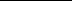 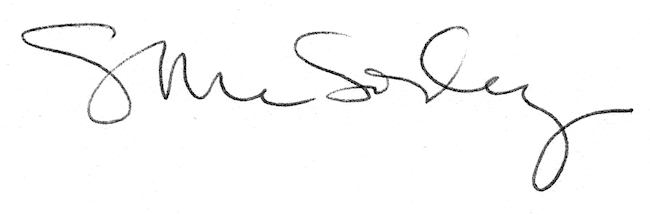 